Федеральное государственное автономное образовательное учреждение высшего образования Санкт-Петербургский национальный исследовательский университет информационных технологий, механики и оптикиФакультет компьютерных технологий и управленияКафедра вычислительной техникиЭкономика программной инженерииЛАБОРАТОРНАЯ РАБОТА №3Вариант: hladex.ruВыполнили:		студенты 4 курса группы P3418 Журавлев В. В.Иваницкий Р. Г.Санкт-Петербург2016 г. FPAОпределение типа оценки:Тип оценки: продукт (оценивается объем уже существующего и установленного продукта).Определение области оценки и границ продукта:Внутренние логические файлы: клиент, заказ, элемент корзины.Внешние интерфейсные файлы: товар.Граница системы изображена на диаграмме прецедентов во второй лабораторной.Подсчет функциональных точек, связанных с данными:Подсчет функциональных точек, связанных с транзакциями:Определение суммарного количества не выровненных функциональных точек (UFP):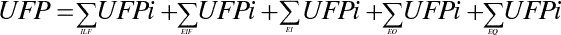 UFP = 19 + 23 = 42Определение значения фактора выравнивания (FAV):VAF = (TDI * 0.01) + 0.65 = 0.96Расчет количества выровненных функциональных точек (AFP):AFP = UFP * VAF = 42 * 0.96 = 40COCOMO IIОценка размера программного продукта в KSLOC:Т.к. Quantitative Software Management. Inc. не предоставляет информации по оценке трудозатрат при использовании PHP, то воспользуемся их советом использовать в данном случае схожий язык программирования.Согласно пятой версии QSM Function Points Languages Table для реализации одной не выровненной функциональной точки с использованием языка JavaScript требуется в среднем 47 строк кода.При расчёте по методу FPA мы получили следующее число не выровненных функциональных точек: UFP = 96.Таким образом, ориентировочный размер программного продукта SIZE = 96 * 0.047 = 4.512 KSLOC.Оценка уровней факторов масштаба:Оценка уровней множителей трудоёмкости:	Оценка трудоёмкости проекта: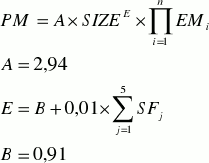 PM = 2.94 * 4.512(0.91 + 0.01 * (2.03 + 1.41 + 2.19 + 3.12)) * 0.83 * 1 * 0.95 * 1 * 0.74 * 1 * 1 = = 7.711 чел. * мес.№Объект данныхОбъект данныхОбъект данныхСложностьUPF№ИмяRETDETСложностьUPF1ЗаказДанные заказа4 (номер, статус, тип оплаты, стоимость)Low71ЗаказПараметры доставки3 (тип, время, телефон)Low71ЗаказАдрес доставки9 (индекс, страна, область, район, город, улица, дом, корпус, квартира)Low72Элемент корзиныТовар3 (наименование, цена, фотография)Low72Элемент корзиныПараметры3 (количество, стоимость, тип)Low73ТоварОбщие данные3 (наименование, цена, фотография)Low53ТоварРасширенные данные5 (артикул, производитель, наличие, описание, сравнение)Low5№ТранзакцияТранзакцияТранзакцияТранзакцияСложностьUPF№ИмяТипFTRDETСложностьUPF1Поиск по каталогуEQ13Low42Просмотр каталогаEQ13Low43Добавление товара в корзинуEI21Low44Просмотр корзиныEQ19Low45Оформление заказаEI415High7DIОписаниеВесDI1Обмен данными3DI2Распределенная обработка данных0DI3Производительность3DI4Ограничения по аппаратным ресурсам1DI5Транзакционная нагрузка3DI6Интенсивность взаимодействия с пользователем5DI7Эргономика3DI8Интенсивность изменения данных (ILF) пользователями3DI9Сложность обработки3DI10Повторное использование0DI11Удобство инсталляции1DI12Удобство администрирования3DI13Портируемость3DI14Гибкость0TDI = ∑ DITDI = ∑ DI31№ФакторПояснениеУровеньЗначение1PRECПрецедентность, наличие опыт аналогичных разработокExtra high02FLEXГибкость процесса разработкиHigh2.033RESLАрхитектура и разрешение рисковVery high1.414TEAMСработанность командыHigh2.195PMATЗрелость процессовHigh (CMM L3: установленный)3.12№МножительПояснениеУровеньЗначение1PERSКвалификация персоналаHigh0.832RCPXСложность и надежность продуктаNominal13RUSEРазработка для повторного использованияLow0.954PDIFСложность платформы разработкиNominal15PREXОпыт персоналаVery high0.746FCILОборудованиеNominal17SCEDСжатие расписанияNominal1